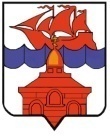 РОССИЙСКАЯ  ФЕДЕРАЦИЯКРАСНОЯРСКИЙ КРАЙТАЙМЫРСКИЙ ДОЛГАНО-НЕНЕЦКИЙ МУНИЦИПАЛЬНЫЙ РАЙОНХАТАНГСКИЙ СЕЛЬСКИЙ СОВЕТ ДЕПУТАТОВПОСТАНОВЛЕНИЕ18.06.2018							                                           № 19 - ПСРуководствуясь статьей 51, частью 2 статьи 76 Устава сельского поселения Хатанга,  Хатангский сельский Совет депутатов ПОСТАНОВИЛ:1. Отменить постановление Хатангского сельского Совета депутатов от 08.05.2015 № 08-ПС «О порядке учета предложений по проекту Устава сельского поселения Хатанга, проекту муниципального правового акта о внесении изменений и дополнений в Устав сельского поселения Хатанга, порядке участия граждан в его обсуждении».2. Постановление вступает в силу после его опубликования.Председатель Хатангскогосельского Совета депутатов                                                                                  М.Ю. Чарду                                                            Пояснительная запискак проекту постановления Хатангского сельского Совета депутатов «Об отмене постановления Хатангского сельского Совета депутатов от 08.05.2015 № 08-ПС»	Решением Хатангского сельского Совета депутатов от 10.11.2017 № 51-РС внесены изменения в Устав сельского поселения Хатанга (зарегистрировано Управлением Министерства юстиции по Красноярскому краю 15.03.2018), в том числе, изменен вид правового акта (с постановления на решение), которым устанавливается порядок учета предложений (поправок) по проекту Устава поселения, проекту решения о внесении изменений и дополнений в Устав поселения, а также порядок участия граждан в его обсуждении.	В связи с этим предлагается постановление Хатангского сельского Совета депутатов от 08.05.2015 № 08-ПС «О порядке учета предложений по проекту Устава сельского поселения Хатанга, проекту муниципального правового акта о внесении изменений и дополнений в Устав сельского поселения Хатанга, порядке участия граждан в его обсуждении» отменить.	Принятие данного проекта постановления не повлечет возникновения дополнительных расходов местного бюджета.Консультант -юрист Хатангского Сельского Совета депутатов                                                                                      А.В.БеляевОб отмене постановления Хатангского сельского Совета депутатов от 08.05.2015 № 08-ПС «О порядке учета предложений по проекту Устава сельского поселения Хатанга, проекту муниципального правового акта о внесении изменений и дополнений в Устав сельского поселения Хатанга, порядке участия граждан в его обсуждении»